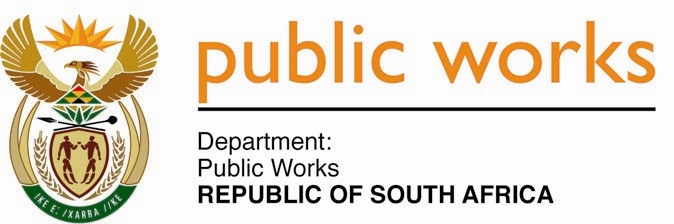 MINISTRY PUBLIC WORKSREPUBLIC OF SOUTH AFRICA Department of Public Works l Central Government Offices l 256 Madiba Street l Pretoria l Contact: +27 (0)12 406 2034 l +27 (0)12 406 1224Private Bag X9155 l CAPE TOWN, 8001 l RSA 4th Floor Parliament Building l 120 Plain Street l CAPE TOWN l Tel: +27 21 468 6900 Fax: +27 21 462 4592 www.publicworks.gov.za NATIONAL ASSEMBLYWRITTEN REPLYQUESTION NUMBER:					        	1176 [NW2337E]INTERNAL QUESTION PAPER NO.:				DATE OF PUBLICATION:					        	11 OCTOBER 2019DATE OF REPLY:						           28 OCTOBER 2019    1176	Mr N E HINANA (DA) asked the Minister of Public Works:Whether her department incurred any costs related to the (a) inauguration of the President of the Republic, Mr M C Ramaphosa, held in Pretoria on 25 May 2019 and (b) State of the Nation Address held in Cape Town on 20 June 2019; if so, in each case, (i) what costs were incurred and (ii) for what reason?	                                     					 W2337E_______________________________________________________________________________REPLY:The Minister of Public Works and Infrastructure: With regard to the Inauguration of the President of the Republic, the department incurred costs related to the Inauguration of the President of the Republic, Mr M C Ramaphosa, held in Pretoria on 25 May 2019 the Department of Public Works and Infrastructure did not spend any funds from its baseline budget.and (ii) fall away. With regard to the State of the Nation Address on 20 June 2019, DPWI reduced the cost of to less than a third of what was spent on SONA in February 2019. The expenditure on marquees, tents and media scaffolding were reduced from R1.17million to R330 000.In total, the operational costs were reduced by R2 544 670.14 and the Standard Accessories costs were reduced by R152 090.00 (i), (ii) See table below for a detailed breakdown of expenditure in the table below.OPERATIONAL COSTS:STANDARD ACCESSORIES:SERVICEFEB 2018FEB 2019JUNE 2019MAINTENANCE RECESS WORK: EXTERNAL HIGH-PRESSURE CLEANING / TOUCH  UP PAINTING SERVICESR 921 405.00R 819 078.30R 0.00MAINTENANCE RECESS WORK: PROVISION OF INTERNAL DEEP CLEANING SERVICES: CLEANING UPHOLSTERY; LEATHER SOFAS; CURTAINS; CHANDELIERS; R 727 196.00R 398 001.40R0.00MARQUEES, TENTS, MEDIA SCAFFOLDING, ETCR 1 192 573.00R 1 171 850.00R     330 000.00SPEED CROWD CONTROL FENCER 343 330.00R 352 363.12R     356 622.68PAINTING OF SLAVE LODGE - IZIKO MUSEUMR 510 000.00R 490 000.00R 0.00PARLIAMENT SECURITY ENHANCEMENT: INSTALLATION OF 98 CAMERAS AND 4 PEDESTRIAN TURNSTILES; UPGRADE OF IP CCTV SYSTEM:  REUIRED TO BE IN PLACE PRIOR SONA FEB 2018 – UNDERTAKEN IN DECEMBER 2017 AND JANUARY 2018R 10 500.00R 0.00R 0.00SUB-TOTALSR 13 392 174.00R 3 231 292.82R 686 622.68SERVICEFEB 2018FEB 2019JUNE 2019Provision of Greenery and FlowersR 367 940.00R 307 065.00R     280 000.00Standby Engineers and Technicians for Generators; Lifts; HVAC; Access Security equipmentsR 249 400.00R 315 200.00R     190 175.50SUB - TOTALSR 617 340.00R 622 265.00R 470 175.00TOTALR 14 009 514.00R 3 853 557.821 156 797.68